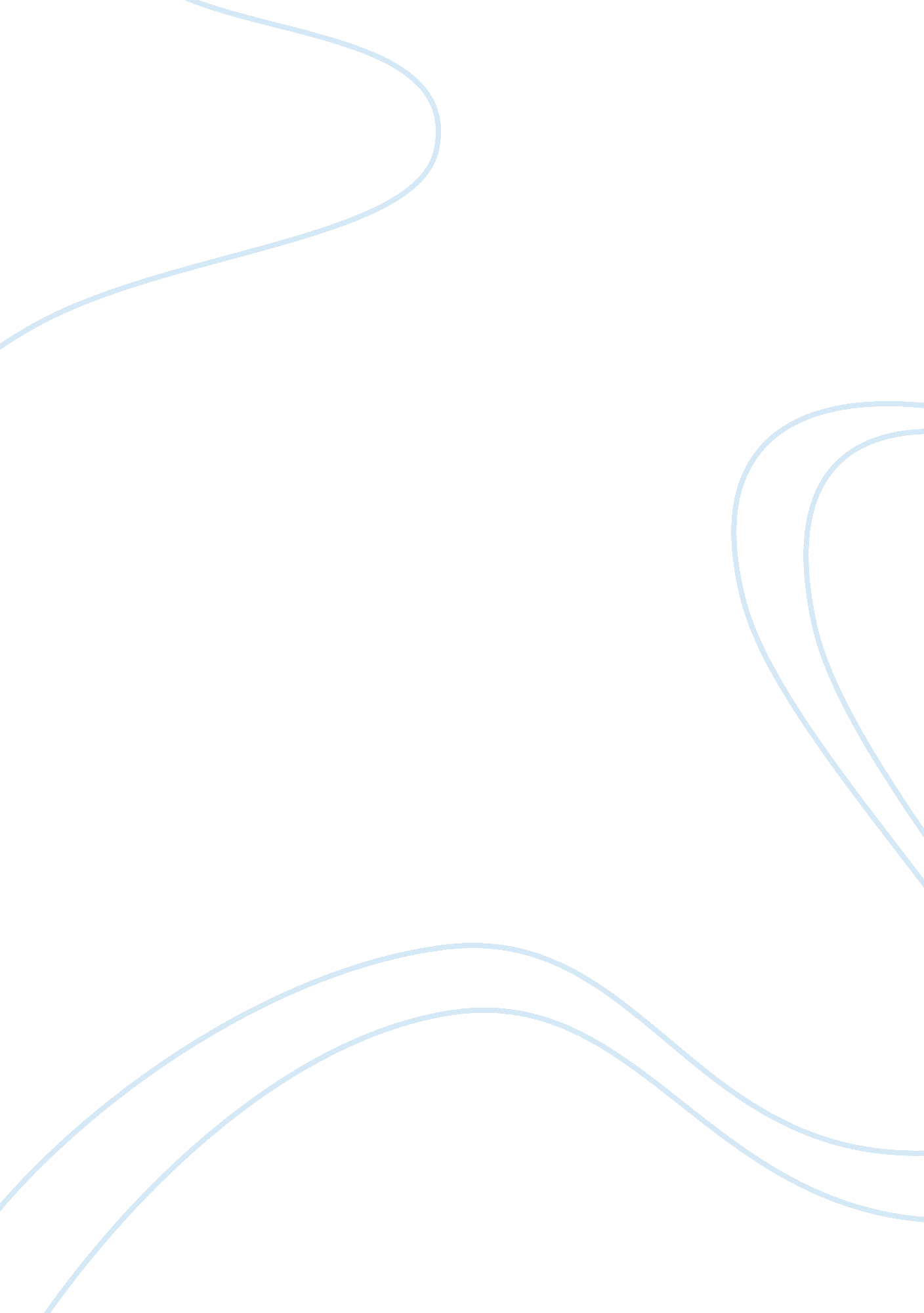 Nature in his poem "lines composed a few miles above tintern abbey” essay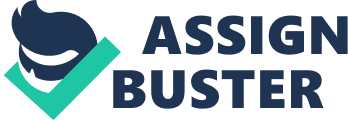 Wordsworth’s Attitude Towards Nature” Lines Composed a Few Miles above Tintern Abbey” was written in July of 1798 and published as the last verse form of Lyrical Ballads. besides in 1798. This verse form is a statement of Wordsworth complete doctrine of nature. TheThe first portion gives a graphic description of the scene visited by the poet. This shows a minute and close observation of nature. He was extra-ordinary sensitive to the sites of nature. Indeed. in the really rubric of his verse form. he announces the clip and topographic point of his return visit. and lets us cognize where he is positioned in the landscape that he describes. He sits in a specific topographic point. a “ few stat mis above” an abandoned abbey in the vale of the river Wye ; therefore he has a wide position on the landscape he will depict. As he writes the verse form. he is reclines “ under [ a ] dark lacewood. ” He said that when he was immature he did non understand or hear the hurting of humanity because he was thoughtless and had nil to make with spirit merely the physical images pleased his eyes. But subsequently on the enjoyment is over and the poet had raised his inset. He became able to hear the agony of humanity. In add-on the sound of human suffir4ngh and hurting is non rough or clashing to his ears. But. it is the opposite. it has clarified him. He became a religious individual. Besides. he tries to convert her to love nature. because if she loves it she will be in an elevated place. all the bad things will non ache her and her attitudes and ideas towards life will alter. Poetry to Wordswoth is emotions recollected in repose. or he believed that it is nil but self-generated flood of powerful feelings. The verse form as a whole is an illustration of the doctrine of Romanticism and how the consideration of the external world of nature leads towards interior consideration. bibliographies “ Free Essay on William Wordsworth’s Tintern Abbey. ” 123HelpMe. com. 30 May 2008. 